РЕШЕНИЕ«14» июля 2023 года                                                                    	     №63/103-5с. Верхние Татышлы«О регистрации Давлетбаева Рифата Муллануровича кандидатом в                      депутаты Совета сельского поселения Ялгыз-Наратский сельсовет муниципального района Татышлинский район Республики Башкортостан XXIX созыва по одномандатному избирательному округу №6, выдвинутого Региональным отделением Всероссийской политической партии«Единая Россия»Проверив соответствие порядка выдвижения Давлетбаева Рифата Муллануровича кандидатом в депутаты Совета сельского поселения Ялгыз-Наратский сельсовет муниципального района Татышлинский район Республики Башкортостан XXVIII созыва, а также документы, представленные кандидатом в соответствии со статьями 40, 46.1, 48, 51 Кодекса Республики Башкортостан о выборах территориальная избирательная комиссия муниципального района Татышлинский район Республики Башкортостан, решила:1. Зарегистрировать Давлетбаева Рифата Муллануровича, 08.02.1968 года рождения, образование среднее, временно не работающий, проживающий в д. Старый Сикияз Татышлинского района  Республики Башкортостан, кандидатом в депутаты Совета сельского поселения Ялгыз-Наратский сельсовет муниципального района Татышлинский район Республики Башкортостан XXIX созыва по одномандатному избирательному округу №6, выдвинутого Региональным отделением  Всероссийской политической партии  «Единая Россия».2. Дата и время регистрации «14» июля 2023 года в 17 час. 30 мин.3. Выдать зарегистрированному кандидату удостоверение установленного образца.4. Настоящее решение довести до сведения избирателей посредством обнародования (размещения) в разделе «Территориальная избирательная комиссия» сайта администрации МР Татышлинский район РБ https://tatyshlinski.bashkortostan.ru, размещения на стендах территориальной избирательной комиссии и участковой избирательной комиссии. Председатель комиссии:						Р.Р. Муфтахов Секретарь комиссии:                                                       		Р.М. Мухаметшин территориальная избирательная комиссия МУНИЦИПАЛЬНОГО района ТАТЫШЛИНСКИЙ РАйОН республики башкортостан 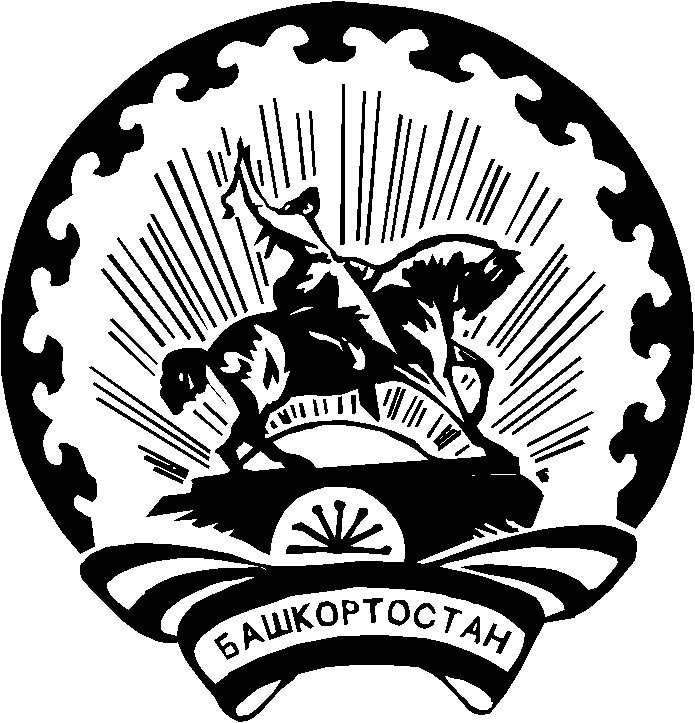 БАШҠОРТОСТАН РЕСПУБЛИКАҺЫ Тәтешле РАЙОНЫ муниципаль РАЙОНЫНЫҢ ТЕРРИТОРИАЛЬ ҺАЙЛАУ КОМИССИЯҺЫ 